ГАПОУ «Соль – Илецкий индустриально – технологический техникум» Оренбургской областиРассмотрено на                                                                     Утверждаю                               заседании ПЦК                                                                     Зам. директор УР  общеобразовательных  дисциплин                                    Шагартаева А.Т.____________                                                                                                                Протокол № ____                                                                   «____»____________ 2016 г.                               от  «___»________2016 г.                                                                                                  Председатель ПЦК  ООДКурманова Ж.К ________________МЕТОДИЧЕСКИЕ  РЕКОМЕНДАЦИИпо выполнению  самостоятельной работыпо учебной дисциплине ЕН.01 «Математика»для обучающихся социально-экономического профиляпо специальности:38.02.01 Экономика и бухгалтерский учетг. Соль-Илецк, 2016г.Содержание:Пояснительная запискаСамостоятельная внеаудиторная работа по математике проводится с целью:	- систематизации и закрепления полученных теоретических знаний учащегося;- углубления и расширения теоретических знаний;- развития познавательных способностей и активности учащегося, самостоятельности, ответственности и организованности;- формирования самостоятельности мышления, способностей к саморазвитию, самосовершенствованию и самореализации.Внеаудиторная самостоятельная работа выполняется учащимися по заданию преподавателя, но без его непосредственного участия. Руководством для выполнения заданий служат учебные пособия, интернет-ресурсы. По математике  используются следующие виды заданий для внеаудиторной самостоятельной работы:- для овладения знаниями: чтение текста (учебника, дополнительной литературы), работа со справочниками, компьютерной техники и Интернета;- для закрепления и систематизации знаний: повторная работа над учебным материалом (учебника, дополнительной литературы), составление плана и алгоритма решения, составление таблиц для систематизации учебного материала, ответы на контрольные вопросы, подготовка моделей фигур; - для формирования умений: выполнение решений, анализ доказательств, подготовка к решению примеров. Самостоятельная работа может осуществляться индивидуально или группами студентов в зависимости от цели, объема, конкретной тематики самостоятельной работы, уровня сложности, уровня умений студентов.Тематический план самостоятельной работыПорядок выполнения самостоятельной работы студентомНаименование темы: Основные элементарные функции.Номер и тема урока: № 2. Функция одной переменной. Способы задания функции.  Область определения функции. Классификация функций. Основные элементарные функции. Обозначение функции.Цель: Учиться применять теоретические знания при выполнении заданий, связанных с основными элементарными функциями.Оснащение: Методические рекомендации, рекомендуемая литература, рабочая тетрадь, информационные ресурсы сети Интернет, приложения.Задание: Ответы на вопросы.Порядок выполнения: Повторите основные элементарные функции.Повторите способы задания функции.  Ответьте на следующие вопросы:Что такое функция?Что такое предел функции?Что такое замечательный предел?Какие виды замечательных пределов существуют?Какие свойства пределов функции существуют?Вопросы для самоконтроля:Сформулируйте основные элементарные функции?Сформулируйте способы задания функции?Форма отчётности: Устный опрос.Рекомендуемая литература: С.М. Никольский, М.К. Потапов, Н.Н. Решетников, А.В. Шевкин Алгебра и начала математического анализа, М.: Просвещение, ., 430 стр.Наименование темы: Непрерывность функции. Точки разрыва функции.Номер и тема урока: № 4. ПЗ№1 «Непрерывность функции. Точки разрыва функции»Цель: Научится исследовать функцию на выпуклость, на наличие точек перегиба.Оснащение: Методические рекомендации, рекомендуемая литература, рабочая тетрадь, информационные ресурсы сети Интернет, приложения.Задание: Выполните задание № 1 в рабочей тетради на стр. 2.Порядок выполнения: Повторить методы исследования функции на выпуклость.Повторить понятие точек перегиба.Выполнение задания.Вопросы для самоконтроля:В каком случае график функции  на интервале  называют: а) выпуклым вниз; б) выпуклым вверх?Объясните, как по знаку второй производной функции на интервале определить выпуклость вверх (вниз) графика этой функции на интервале .Объясните, как по знаку второй производной функции в точке х0, в которой , определить вид локального экстремума этой функции в точке х0.Какую точку называют точкой перегиба кривой – графика функции ? Как найти точку перегиба графика функции ?Верно ли, что если в некоторой точке вторая производная функции  равна нулю, то эта точка является точкой перегиба графика функции ?Форма отчётности: Задание должно быть выполнено в рабочей тетради.Рекомендуемая литература: С.М. Никольский, М.К. Потапов, Н.Н. Решетников, А.В. Шевкин Алгебра и начала математического анализа, М.: Просвещение, ., 430 стр.Наименование темы: Производные простейших функций.Номер и тема урока: №6. Производная функции. Производные простейших функций. Понятие дифференциала функции и его свойства. Производные высших порядков.Цель: Научится применять определение производной при решении алгоритма нахождения производной по определению.Оснащение: Методические рекомендации, рекомендуемая литература, рабочая тетрадь, информационные ресурсы сети Интернет, приложения.Задание: Выполните задание № 2 в рабочей тетради на стр. 2.Порядок выполнения: Повторить определение производной.Повторить алгоритма нахождения производной по определению.Изучить образец решения задания в приложений № 1.Выполнение задания.Вопросы для самоконтроля:Что называют приращением аргумента; приращением функции; производной функцией?Как вычисляют производную функции в точке х?Запишите алгоритм нахождения производной по определению.Форма отчётности: Задание должно быть выполнено в рабочей тетради.Рекомендуемая литература: С.М. Никольский, М.К. Потапов, Н.Н. Решетников, А.В. Шевкин Алгебра и начала математического анализа, М.: Просвещение, ., 430 стр.Наименование темы: Основные теоремы дифференциального исчисления.Номер и тема урока: №8. ПЗ №2. «Основные теоремы дифференциального исчисления»Цель: Учиться применять теоретические знания при выполнении заданий, связанных с основными теоремами дифференциального исчисления.Оснащение: Методические рекомендации, рекомендуемая литература, рабочая тетрадь, информационные ресурсы сети Интернет, приложения.Задание: Тестовые задания в рабочей тетради на стр. 3.Порядок выполнения: Повторить таблицу дифференциального исчисления.Повторить формулы для нахождения производной суммы, разности.Повторить формулы для нахождения производной произведения, частного.Выполнение задания.Вопросы для самоконтроля:Что называют производной функцией?Сформулируйте теорему о производной произведения двух функций.Из теоремы о производной произведения выведите правило вычисления производной функцииy = Cf(x), где С – константа. Сформулируйте теорему о производной частного двух функций.Форма отчётности: Задание должно быть выполнено в рабочей тетради. Рекомендуемая литература: С.М. Никольский, М.К. Потапов, Н.Н. Решетников, А.В. Шевкин Алгебра и начала математического анализа, М.: Просвещение, ., 430 стр.Наименование темы: Неопределённый интеграл.Номер и тема урока: №10. Неопределенный интеграл. Свойства неопределенного интеграла.Цель: Закрепить умений вычислять неопределенный интеграл методом непосредственного интегрирования.Оснащение: Методические рекомендации, рекомендуемая литература, рабочая тетрадь, информационные ресурсы сети Интернет, приложения.Задание: Выполните задание № 4 в рабочей тетради на стр. 4.Порядок выполнения: Подбор литературы для повторения темы.Повторить основные свойства неопределенного интеграла.3. Повторить таблицу неопределенных интегралов. 4. Изучить образец решения задания в приложений № 2.5. Выполнение задания. Вопросы для самоконтроля:1. Дайте определение неопределенного интеграла.                                                                                                  2. Чему равен неопределенный интеграл?                                                                                                                   3. Как называется каждый элемент в обозначении неопределенного интеграла?                                               4. Что называется интегрированием функции?                                                                                                               5. Перечислить основные свойства неопределенного интеграла.                                                                          6. Таблица неопределенных интегралов.                                                                                                                  7. В чем заключается метод непосредственного интегрирования при отыскании неопределенного интеграла?                                                                                                                                                                   8. В чем заключается метод замены переменной (метод подстановки) при отыскании неопределенного интеграла?                                                                                                                                    9. В чем заключается метод интегрирования по частям при отыскании неопределенного интеграла?Форма отчётности: Задание должно быть выполнено в рабочей тетради.Рекомендуемая литература: С.М. Никольский, М.К. Потапов, Н.Н. Решетников, А.В. Шевкин Алгебра и начала математического анализа, М.: Просвещение, ., 430 стр.Наименование темы: Вычисление определенных интеграловНомер и тема урока: №12. ПЗ№3. Вычисление определенных интегралов.Цель: Приобрести умения вычислять определенные интегралы методом непосредственного интегрирования, методом замены и методом интегрирования по частям.                                       Оснащение: Методические рекомендации, рекомендуемая литература, рабочая тетрадь, информационные ресурсы сети Интернет, приложения.                                                                         Задание: Выполните задание № 5 в рабочей тетради на стр. 4.                                                                                Порядок выполнения: Повторить определение определенного интегралаПовторить свойства определенного интеграла.Повторить таблицу определенного интеграла.Изучить образец решения задания в приложений № 3.Вопросы для самоконтроля:Что называют определенным интегралом от функции f(x) на отрезке ?В чем заключается геометрический смысл определенного интеграла?Сформулируйте свойства определенного интеграла.Что называют нижней интегральной суммой? Верхней интегральной суммой?В чем заключается метод приближенного вычисления определенного интеграла?Форма отчётности: Задание должно быть выполнено в рабочей тетради.Рекомендуемая литература: С.М. Никольский, М.К. Потапов, Н.Н. Решетников, А.В. Шевкин Алгебра и начала математического анализа, М.: Просвещение, ., 430 стр.Наименование темы: Степенные ряды.Номер и тема урока: № 14. Числовые ряды. Знакопеременные числовые ряды. Степенные ряды. Признаки сходимости ряда.Цель: Учиться применять теоретические знания при выполнении заданий, связанных со степенными рядами.Оснащение: Методические рекомендации, рекомендуемая литература, рабочая тетрадь, информационные ресурсы сети Интернет, приложения.Задание: Выполните задание № 6 в рабочей тетради на стр. 5.Порядок выполнения: 1.Повторите определение степенного ряда.2.Повторите признак Лейбница.3. Повторите признак Даламбера.4.Используя образец решения (приложение № 4) выполните задание. Вопросы для самоконтроля:1.Сформулируйте определение степенного ряда.2. Сформулируйте признак Лейбница.3. Сформулируйте признак Даламбера.Форма отчётности: Задание должно быть выполнено в рабочей тетради.Рекомендуемая литература: С.М. Никольский, М.К. Потапов, Н.Н. Решетников, А.В. Шевкин Алгебра и начала математического анализа, М.: Просвещение, ., 430 стр.Наименование темы: Признаки сходимости ряда.Номер и тема урока: № 16. ПЗ №4 «Признаки сходимости ряда»Цель: Учиться применять теоретические знания при выполнении заданий, связанных с признакими сходимости ряда.Оснащение: Методические рекомендации, рекомендуемая литература, рабочая тетрадь, информационные ресурсы сети Интернет, приложения.Задание: Ответить на вопросы.Порядок выполнения: 1.Повторите признаки сходимости ряда.2.Повторите определение сходимости ряда.3. Ответьте на следующие вопросы:    1. Сформулируйте определение сходимости ряда?    2. Сформулируйте признак Лейбница?    3. Сформулируйте признак Даламбера?    4. Сформулируйте признак Каши?Вопросы для самоконтроля:1.Сформулируйте определение степенного ряда.2. Сформулируйте признак Лейбница.3. Сформулируйте признак Даламбера.4. Сформулируйте признак Каши?Форма отчётности: Устный опрос.Рекомендуемая литература: С.М. Никольский, М.К. Потапов, Н.Н. Решетников, А.В. Шевкин Алгебра и начала математического анализа, М.: Просвещение, ., 430 стр.Наименование темы: Решение дифференциальных уравнений первого порядка Номер и тема урока: № 20. ПЗ №5 «Решение дифференциальных уравнений первого порядка»Цель: Учиться применять теоретические знания при выполнении заданий, связанных с решение дифференциальных уравнений первого порядка.Оснащение: Методические рекомендации, рекомендуемая литература, рабочая тетрадь, информационные ресурсы сети Интернет, приложения.Задание: Выполните задание № 7 в рабочей тетради на стр. 6.Порядок выполнения: 1.Повторите определение дифференциального уравнения. 2. Повторите определение решения дифференциального уравнения первого порядка.3.Используя образец решения (приложение № 5) выполните задание. Вопросы для самоконтроля:1. Сформулируйте определение дифференциального уравнения?2. Сформулируйте определение решения дифференциального уравнения первого порядка.Форма отчётности: Задание должно быть выполнено в рабочей тетради.Рекомендуемая литература: С.М. Никольский, М.К. Потапов, Н.Н. Решетников, А.В. Шевкин Алгебра и начала математического анализа, М.: Просвещение, ., 430 стр.Наименование темы: Множества и операции над ними.Номер и тема урока: № 24. ПЗ №6 «Решение задач по теме «Множества»»Цель: Учиться применять теоретические знания при выполнении заданий, связанных с множествами и операции над ними.Оснащение: Методические рекомендации, рекомендуемая литература, рабочая тетрадь, информационные ресурсы сети Интернет, приложения.Задание: Выполните задание №8  в рабочей тетради на стр. 7.Порядок выполнения: 1.Повторите основные понятия теории множеств.2.Повторите основные логические операции.3. Выполнение задания.Вопросы для самоконтроля:1.Сформулируйте основные понятия теории множеств?2. Сформулируйте основные логические операции?3.Как выполняются действия над множествами?Форма отчётности: Задание должно быть выполнено в рабочей тетради.Рекомендуемая литература: С.М. Никольский, М.К. Потапов, Н.Н. Решетников, А.В. Шевкин Алгебра и начала математического анализа, М.: Просвещение, ., 430 стр.Наименование темы: Действия над матрицами.Номер и тема урока: №28. ПЗ №7 «Выполнить действия над матрицами» Цель: Научится выполнять действия над матрицами.Оснащение: Методические рекомендации, рекомендуемая литература, рабочая тетрадь, информационные ресурсы сети Интернет, приложения.Задание: Тестовые задания в рабочей тетради на стр. 8.Порядок выполнения: Подбор литературы для повторения темы.Повторить действия над матрицами.Выполнение задания.Вопросы для самоконтроля:1. Что называется матрицей?2. Что называется главной диагональю матрицы?3. Что называется произведением матрицы на число?4.  Что называется определителем матрицы?Форма отчётности: Задание должно быть выполнено в рабочей тетради.Рекомендуемая литература: С.М. Никольский, М.К. Потапов, Н.Н. Решетников, А.В. Шевкин Алгебра и начала математического анализа, М.: Просвещение, ., 430 стр.Наименование темы: Решение систем линейных уравнений различными методами линейной алгебры.Номер и тема урока: № 32. Решение систем линейных уравнений различными методами линейной алгебры.Цель: Закрепить умение решать системы линейных уравнений методом Гаусса и по формулам Крамера.Оснащение: Методические рекомендации, рекомендуемая литература, рабочая тетрадь, информационные ресурсы сети Интернет, приложения.Задание: Выполните задание № 10 в рабочей тетради на стр. 9.Порядок выполнения: Повторить метод Гаусса.Повторить формулы Крамера.Изучить образец решения задания в приложений № 6.Выполнение задания.Вопросы для самоконтроля:1. Что называется определителем матрицы?2. Как вычислить определитель третьего порядка по схеме треугольников?3. Как вычислить обратную матрицу?4. Метод Гаусса.5. Формулы Крамера.Форма отчётности: Задание должно быть выполнено в рабочей тетради.Рекомендуемая литература: С.М. Никольский, М.К. Потапов, Н.Н. Решетников, А.В. Шевкин Алгебра и начала математического анализа, М.: Просвещение, ., 430 стр.Наименование темы: Комплексные числаНомер и тема урока: № 36. Определение комплексного числа в алгебраической форме, действия над ними. Геометрическое изображение комплексных чисел. Решение алгебраических уравнений.Цель: Учиться применять теоретические знания при выполнении заданий, связанных с комплексными числами.Оснащение: Методические рекомендации, рекомендуемая литература, рабочая тетрадь, информационные ресурсы сети Интернет, приложения.Задание: Выполните задание № 11 в рабочей тетради на стр. 10.Порядок выполнения: 1.Повторите определение комплексного числа.2.Повторите понятие алгебраической формы записи комплексного числа.3.Используя образец решения (приложение № 7) выполните задание. Вопросы для самоконтроля:1.Что называют множеством комплексных чисел?2.Какое комплексное число называют мнимым числом?3.Какое комплексное число называют мнимой единицей?4.Что называют действительной частью, мнимой частью числа z = a + bi? Как обозначают действительную часть, мнимую часть числа z = a + bi?5.Что называют суммой комплексных чисел?Форма отчётности: Задание должно быть выполнено в рабочей тетради.Рекомендуемая литература: С.М. Никольский, М.К. Потапов, Н.Н. Решетников, А.В. Шевкин Алгебра и начала математического анализа, М.: Просвещение, ., 430 стр.Наименование темы: Комбинаторика.Номер и тема урока: № 40. Комбинаторика. Выборки элементов. События и их классификация.Цель: Учиться применять теоретические знания при выполнении заданий, связанных с понятием комбинаторика.Оснащение: Методические рекомендации, рекомендуемая литература, рабочая тетрадь, информационные ресурсы сети Интернет, приложения.Задание: Выполните задание № 12 в рабочей тетради на стр.11.Порядок выполнения: Повторите определение комбинаторики.Повторите формулы комбинаторики.Выполните задание.Вопросы для самоконтроля:Что называют перестановкой из n элементов?Что называют размещением из n элементов х1, х2, х3,…, хnпо k?Что называют сочетанием из данных n элементов по k?Форма отчётности: Задание должно быть выполнено в рабочей тетради.Рекомендуемая литература: С.М. Никольский, М.К. Потапов, Н.Н. Решетников, А.В. Шевкин Алгебра и начала математического анализа, М.: Просвещение, ., 430 стр.Наименование темы: Задачи математической статистики.Номер и тема урока: №44. Задачи математической статистики. Генеральная и выборочная статистические совокупности.Цель: Научится вычислять вероятность при решении задач математической статистики.Оснащение: Методические рекомендации, рекомендуемая литература, рабочая тетрадь, информационные ресурсы сети Интернет, приложения.Задание: Выполните задание №13 в рабочей тетради на стр. 11.Порядок выполнения: Повторить определение вероятности.Повторить понятие благоприятных событии.Повторить понятие все возможных событии.Изучить образец решения задания в приложений № 8.Выполнение задания.Вопросы для самоконтроля:1. Сформулировать определение вероятности.2. Сформулировать правила вычисления вероятности.3. Перечислить формулы вероятности.4. Сформулировать теоремы сложения и умножения вероятности.Форма отчётности: Задание должно быть выполнено в рабочей тетради.Рекомендуемая литература: С.М. Никольский, М.К. Потапов, Н.Н. Решетников, А.В. Шевкин Алгебра и начала математического анализа, М.: Просвещение, ., 430 стр.Наименование темы: Вычисление числовых характеристикНомер и тема урока: №46-47. ПЗ №12. «Вычисление числовых характеристик»Цель: Закрепить умение вычислять числовые характеристики.Оснащение: Методические рекомендации, рекомендуемая литература, рабочая тетрадь, информационные ресурсы сети Интернет, приложения.Задание: Тестовые задания в рабочей тетради на стр. 13.Порядок выполнения: Подбор литературы для повторения темы.Повторить определение числовых характеристик.Повторить определение математического ожидания, дисперсии.Вопросы для самоконтроля:1. Сформулировать определение числовых характеристик.2. Сформулировать определение математического ожидания, дисперсии.3. Перечислить формулы вероятности.Форма отчётности: Задание должно быть выполнено в рабочей тетради.Рекомендуемая литература: Алимов Ш.А. и др. Алгебра и начала анализа.Критерии оцениванияКритериями оценки результатов самостоятельной работы студентов являются:уровень усвоения студентом учебного материала;умение студента использовать теоретические знания при выполнении    практических задач;сформированность ключевых (общеучебных) компетенций;обоснованность и четкость изложения материала;уровень оформления работы. Качество выполнения внеаудиторной самостоятельной работы студентов оценивается посредством текущего контроля самостоятельной работы студентов. Текущий контроль СРС – это форма планомерного контроля качества и объема приобретаемых студентом компетенций в процессе изучения дисциплины, проводится на практических занятиях и во время консультаций преподавателя.Максимальное количество баллов «отлично»студент получает, если:обстоятельно с достаточной полнотой излагает соответствующую тему, оформляет решение задачи;дает правильные формулировки, точные определения, понятия терминов;может обосновать свой ответ, привести необходимые примеры;правильно отвечает на дополнительные вопросы, имеющие целью выяснить степень понимания студентом данного материала.Оценку «хорошо» студент получает, если:неполно, но правильно изложено задание;при изложении были допущены 1-2 несущественные ошибки, которые он исправляет после замечания преподавателя;дает правильные формулировки, точные определения,понятия терминов;может обосновать свой ответ, привести необходимые примеры;правильно отвечает на дополнительные вопросы, имеющие целью выяснить степень понимания студентомданного материала.Оценку «удовлетворительно» студент получает, если:неполно, но правильно изложено задание;при изложении была допущена 1 существенная ошибка;знает и понимает основные положения данной темы, но
допускает неточности в формулировке понятий и решении заданий;излагает выполнение задания недостаточно логично и последовательно;затрудняется при ответах на вопросы.Оценка «неудовлетворительно» студент получает, если:неполно изложено задание;при изложении были допущены существенные ошибки, т.е. если оно не удовлетворяет требованиям, установленным преподавателем к данному виду работы.Приложения Приложения № 1Пример 1. Вычислить производную функции:у=-x4+x3-3x+5Решение:Для решения применим формулы (; ; ; ):.Ответ. Пример 2. Вычислить производную функции  в точке 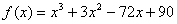 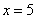 Справка: Следующие способы обозначения функции эквивалентны:


В некоторых заданиях бывает удобно обозначить функцию «игреком», а в некоторых через «эф от икс».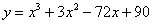 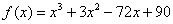 Сначала находим производную: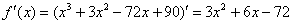 Надеюсь, многие уже приноровились находить такие производные устно.На втором шаге вычислим значение производной в точке :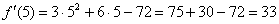 Приложения № 21) .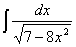 Решение: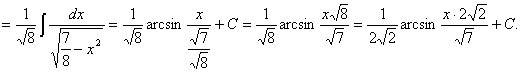 Проверка: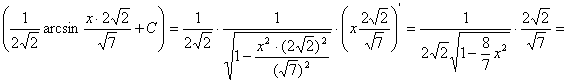  - верно.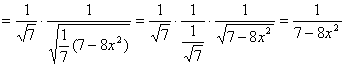 ___________________________________________________________________________2) .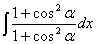 Решение: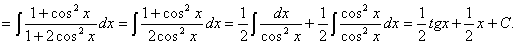 Проверка: - верно.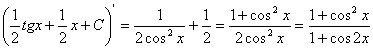 Приложения № 31) .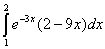 Решение: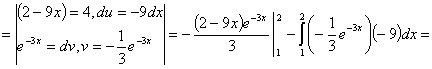 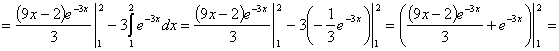 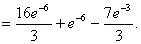 2) .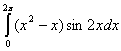 Решение: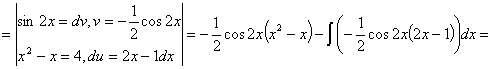 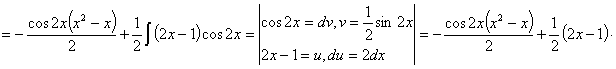 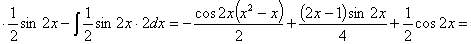 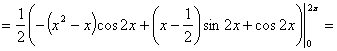 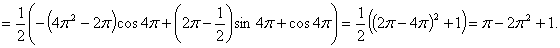 Приложения №4Приложения №5Пример. Найти общее решение дифференциального уравнения xy   y  0. Общее решение дифференциального уравнения ищется с помощью интегрирования левой и правой частей уравнения, которое предварительно преобразовано следующим образом:  y  0 dx dy x xdy  ydx x dx y dy   Теперь интегрируем:     x dx y dy 0 ln y  ln x C 0 ln y  ln x  C 0 ln xy  C xy e C C   0 x C y  - это общее решение исходного дифференциального уравнения. Допустим, заданы некоторые начальные условия: x0 = 1; y0 = 2, тогда имеем ; 2; 1 2  C  С При подстановке полученного значения постоянной в общее решение получаем частное решение при заданных начальных условиях (решение задачи Коши).  Y= 2\хПриложения №6Пример.   Найти решение системы уравнений: = = 5(4 – 9) + (2 – 12) – (3 – 8) = -25 – 10 + 5 = -30;1 =  = (28 – 48) – (42 – 32) = -20 – 10 = -30.x1 = 1/ = 1;2 =  = 5(28 – 48) – (16 – 56) = -100 + 40 = -60.x2 = 2/ = 2;3 =  = 5( 32 – 42) + (16 – 56) = -50 – 40 = -90.x3 = 3/ = 3.Пример. Решить систему уравнений:Х = , B = , A = Найдем обратную матрицу А-1. = det A = 5(4-9) + 1(2 – 12) – 1(3 – 8) = -25 – 10 +5 = -30.M11 =  = -5;                M21 =  = 1;                 M31 =    = -1;M12 =                M22 =                     M32 = M13 =                  M23 =                     M33 =                      A-1 = ;Cделаем проверку:AA-1 = =E.Находим матрицу Х.Х = = А-1В = = .Итого решения системы: x =1; y = 2; z = 3.Приложения №7Пример:   z1=2+3j     z2=3+4j    Найти:                                                                           Решение:    1.Раскрыть скобки и привести подобные: (2+3j)+(3+4j)=2+3j+3+4j=5+7j;2.Раскрыть скобки и привести подобные. Если перед скобкой стоит знак «-», то знаки в скобках поменять на противоположные:   (2+3j)-(3+4j)=2+3j-3-4j=-1-1j;3.Чтобы умножить комплексные числа надо умножить их как многочлен на многочлен (чтобы умножить многочлен на многочлен, нужно каждый член одного многочлена умножить поочередно на каждый член другого многочлена и учесть j2=-1);  (2+3j)(3+4j)=(6+8j +9j+12j2)=6+8j+9j-12=-6+17j;4.Чтобы разделить комплексные числа надо числитель и знаменатель умножить на число сопряженное знаменателю и учесть (а+вj)(а-вj)=а2+в2;; ПриложенияРабота над теоретическим материалом (конспекта или учебника)Учи в спокойной обстановке. Преодолей неоправданный страх перед новым и во многом сложным материалом, преодолей неуверенность. Найди способ полюбить материал, понять его ценность.Внутренне настрой себя запомнить материал надолго и прочно, будь сосредоточен. Материал должен быть осмыслен. Не оставляй ничего неясного.Выделяй самое главное, отличай его от второстепенного. Составляй, хотя бы мысленно, план (алгоритм). Сравнивай, противопоставляй, обобщай изучаемый и уже известный материал. Приведи знания в систему, учись раскладывать их по полочкам и обобщать.Заучивай материал целиком, а не кусками. Трудные части заучивай отдельно. Как можно меньше перечитывай, как можно больше повторяй, пересказывай, напрягая память. При повторении подглядывай в текст только после старательного припоминания.Работай 45-50 минут, а затем 10-15 минут отдыхай. Ошибки не только исправляй, но и осмысливай. Конспектируй материал. Это тоже развивает память.Усвоение – не просто «повторение – мать учения», а лишь активное повторение упорными тренировками, с постоянной работой над собой.Решение алгебраических заданий Выпиши в свой личный справочник все определения основные свойства и формулы по изученному материалу. Проговори их, постарайся понять.Обрати внимание на способы решений, разберись, в чем они состоят.Если есть алгоритмы решения заданий – выучи их. Если их нет – составь сам по предложенным правилам.Разбери решение практических заданий в тетради, которые были решены на занятии. Постарайся понять, что из чего и почему следует. Проговори вслух решение.Запиши пример, разобранный в тетради, закрой тетрадь. Проговаривая вслухрешение, пропиши его. Полученный ответ сверь с ответом в тетради. Если ответсовпал с ответом в тетради, то можно решать домашнее задание.Перейди к решению подобного задания в домашней работе:а)	выбери способ его решения;б)	проговори вслух, в чем он состоит, или продумай какие преобразования надо сделать, чтобы потом можно было применить выбранный способ;в)	еще раз начни проговаривать и в то же время записывать решение, продумывай и проговаривай вслух каждый свой следующий шаг;г)	закончив решение, еще раз просмотри решение (проанализируй). Если возможно, делай (хотя бы устно) проверку;е) запиши ответ.Список рекомендуемой литературыС.М. Никольский, М.К. Потапов, Н.Н. Решетников, А.В. ШевкинАлгебра и начала математического анализа, М.: Просвещение, ., 430 стр.Мордкович  А.Г.  Алгебра и начала  анализа. 10-11  кл.:В двух частях.Ч.1: Учеб. для общеобразоват. учреждений.  –  4-е изд.  –М.: Мнемозина, 2012Мордкович  А.Г.  Алгебра и начала  анализа. 10-11  кл.:В двух частях.Ч.2: Задачник для общеобразоват. учреждений. – 4-е изд. – М.: Мнемозина, 2012Колмогоров  А.Н.,  Алгебра  и  начала  анализа.  10-11кл.:Учеб.пособие  для  общеобразоват.  учреждений.  –  3-е  изд.  –  М.: Просвещение, 2010Аргунова Т.Г. Организация самостоятельной работы студентов средних специальных учебных заведений / Аргунова Т.Г.—М.: НПЦ «Профессионал-Ф», 2008. Алимов Ш.А. и др. Алгебра и начала анализа. 10 (11) кл.   – М., 2012.Атанасян Л.С. и др. Геометрия. 10 (11) кл. – М., 2012.Скакун В.А. Преподавание Общетехнических и специальных предметов в училищах профтехобразования:  Профпедагогика. – 2-е изд., перераб. и доп. – М.: Высш.школа, 1980.232с., с ил.Гусева Р.П. Методическая готовность преподавателей к созданию комплексного учебно-методического обеспечения образовательного процесса.// Среднее профессиональное образование, 2008, №3.Аргунова Т.Г. Комплексное учебно-методическое обеспечение предмета. М., 2000.Кочетов С.И. Комплексное методическое обеспечение учебного процесса средствами обучения. – М.: Высшая школа.Перельман Я.И. Занимательная алгебра. – М: Наука.Садовников В.А. Комплексное учебно-методическое обеспечение и содержание дисциплины регионального компонента.// Среднее профессиональное образование, 2003, №11.Щепотин А.Ф., Чекулаев М.А., Сосонко В.Е., Шеховцев А.П. Комплексное учебно-методическое обеспечение образовательного процесса в средних профессиональных учебных заведениях. М.: ИПР СПО, 2002.1.Пояснительная записка………………………………………………………………..…..32.Краткий тематический план самостоятельной работы…...............................................4 3.Порядок выполнения самостоятельной работы студентом …………………..…........ 54.Критерии оценивания……………………………………………………………............12 5.    Приложения ……………………………………………………………………………....13 5.    Приложения ……………………………………………………………………………....13 6.   Список рекомендуемой литературы ………………………………………………...…...18 6.   Список рекомендуемой литературы ………………………………………………...…...18№ урокаТема самостоятельной работыКол-во часовФормы и методы контроля2Основные элементарные функции.1Устный опрос4Непрерывность функции. Точки разрыва функции1Проверка учебных заданий6Производные простейших функций.1Проверка учебных заданий8Основные теоремы дифференциального исчисления.1Проверка учебных заданий10Неопределенный интеграл.1Проверка учебных заданий12Вычисление определенных интегралов1Проверка учебных заданий14Степенные ряды.1Проверка учебных заданий16Признаки сходимости ряда.1Устный опрос20Решение дифференциальных уравнений первого порядка2Проверка учебных заданий24Множества и операции над ними.2Проверка учебных заданий28Действия над матрицами.2Проверка учебных заданий32Решение систем линейных уравнений различными методами линейной алгебры.2Проверка учебных заданий36Комплексные числа2Проверка учебных заданий40Комбинаторика.2Проверка учебных заданий44Задачи математической статистики.2Проверка учебных заданий46Вычисление числовых характеристик1Проверка учебных заданий47Вычисление числовых характеристик1Проверка учебных заданийитого24Пример 1Найти радиус и интервал сходимости степенного ряда ∞∑n=0(x+3)nn!.Решение.Сделаем замену: u=x+3. Тогда ряд принимает вид ∞∑n=0unn!. Вычислим радиус сходимости:R=limn→∞∣∣∣anan+1∣∣∣=limn→∞1n!1(n+1)!=limn→∞(n+1)!n!=limn→∞(n+1)=∞.Соответственно, интервал сходимости равен (−∞,∞). 